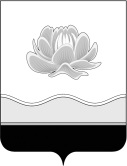 Российская ФедерацияКемеровская область - КузбассМысковский городской округСовет народных депутатов Мысковского городского округа(шестой созыв)РЕШЕНИЕот 23 июня 2021г. № 45-н   О внесении изменений в решение Совета народных депутатов Мысковского городского округа от 26.06.2019 № 36-н «Об утверждении перечня и тарифов на дополнительные социальные услуги, предоставляемые муниципальным казенным учреждением «Центр социального обслуживания»ПринятоСоветом народных депутатовМысковского городского округа22 июня 2021 годаВ соответствии с Федеральным законом от 06.10.2003 № 131-ФЗ «Об общих принципах организации местного самоуправления в Российской Федерации», Федеральным законом от 28.12.2013 № 442-ФЗ «Об основах социального обслуживания граждан в Российской Федерации», Законом Кемеровской области от 27.07.2005 № 99-ОЗ «О наделении органов местного самоуправления отдельными государственными полномочиями в сфере социальной поддержки и социального обслуживания населения», руководствуясь статьей 32 Устава Мысковского городского округа, Совет народных депутатов Мысковского городского округар е ш и л:1. Внести в решение Совета народных депутатов Мысковского городского округа от 26.06.2019 № 36-н «Об  утверждении  перечня и тарифов на  дополнительные социальные услуги, предоставляемые муниципальным казенным учреждением «Центр социального обслуживания» (далее – решение), следующие изменения:1.1. пункт 5 изложить в следующей редакции:«5. Контроль за исполнением настоящего решения возложить на комитет Совета народных депутатов Мысковского городского округа по развитию экономики, бюджету, налогам и финансам, администрацию Мысковского городского округа.»;1.2. в приложение к решению внести изменения, изложив в таблице раздел «Дополнительные срочные социальные услуги» в новой редакции, согласно приложению к настоящему решению.2. Признать утратившими силу решение Мысковского городского Совета народных депутатов от 26.04.2012 № 20-н «Об утверждении стоимости муниципальной услуги «Социальное такси», оказываемой муниципальным казенным учреждением «Центр социального обслуживания», решение Мысковского городского Совета народных депутатов от 11.06.2013 № 37-н «О внесении изменения в Решение Мысковского городского Совета народных депутатов от 26.04.2012 № 20-н «Об утверждении стоимости муниципальной услуги «Социальное такси», оказываемой муниципальным казенным учреждением «Центр социального обслуживания».3. Настоящее решение направить главе Мысковского городского округа для подписания и официального опубликования (обнародования) в установленном порядке. 4.  Настоящее решение вступает в силу со дня, следующего за днем его официального опубликования (обнародования). 5. Контроль за исполнением настоящего решения возложить на комитет Совета народных депутатов Мысковского городского округа по развитию экономики, бюджету, налогам и финансам, администрацию Мысковского городского округа.Председатель Совета народных депутатов          Мысковского городского округа                                                               А.М. КульчицкийГлава Мысковского городского округа				           Е.В. Тимофеев		      Приложение к решению Совета народных депутатовМысковского городского округаот 23.06.2021г. № 45-нДополнительные срочные социальные услугиДополнительные срочные социальные услугиДополнительные срочные социальные услугиДополнительные срочные социальные услугиДополнительные срочные социальные услугиДополнительные срочные социальные услуги1Услуги по сопровождению граждан в социально-значимые учреждения, оказываемые специалистами отделения срочного социального обслуживания1 услуга60 мин.29,0029,002Услуги по предоставлению технических средств реабилитации  за плату во временное  пользование Объем работ, единицы измерения1 сутки/месяц, руб.1 сутки/месяц, руб.1 сутки/месяц, руб.2.1Костыль «Armed» FS933L(М) (с УПС);костыль деревянный FS935  Armed; подмышечный костыль СА 801LM; костыль с опорой под локоть СА 851 L5;  подмышечный костыль FS 925 S ARMED)  1 услуга1,47/44,001,47/44,001,47/44,002.2Кресло-коляска инвалидное (НО35  Armed, стандартная 62х105х91, с фиксирующими подлокотниками и откидными подножками СА 905)1 услуга7,11/213,007,11/213,007,11/213,002.3Лестница веревочная1 услуга1,98/60,001,98/60,001,98/60,002.4Матрац противопролежневый ячеистый 1 услуга5,21/156,005,21/156,005,21/156,002.5Носилки санитарные1 услуга0,98/30,000,98/30,000,98/30,002.6Пандус телескопический 3-х секционный 1 услуга14,57/437,0014,57/437,0014,57/437,002.7Сиденье д/ванны (табурет)1 услуга3,29/100,003,29/100,003,29/100,002.8Ступенька д/ванны1 услуга2,81/84,002,81/84,002,81/84,002.9Судно подкладное полимерное «Ладья»1 услуга0,38/11,000,38/11,000,38/11,002.10Трость (телескопическая с УПС, опора тактильная светоотраж.)1 услуга1,35/41,001,35/41,001,35/41,002.11Фиксатор локтя и плеча К-400 ARMED 1 услуга3,60/108,003,60/108,003,60/108,002.12Ходунки (ARMED FS9632L, детские, хромированные, с колесиками FS 9125L ARMED)1 услуга5,36/161,005,36/161,005,36/161,002.13Механическая коляска Base 1001 услуга4,40/132,004,40/132,004,40/132,002.14Механическая коляска Base 1351 услуга8,10/243,008,10/243,008,10/243,002.15Велотренажер для рук и ног Barry 24397/PR1 услуга3,90/117,003,90/117,003,90/117,002.16Опора под спину Ortonica HR 30001 услуга4,90/147,004,90/147,004,90/147,002.17Алюминиевые костыли KS 501 L,M,S с УПС1 услуга2,90/87,002,90/87,002,90/87,002.18Алюминиевые костыли KS 501 1 услуга4,10/123,004,10/123,004,10/123,002.19Костыли с опорой под локоть KR 403 с УПС1 услуга1,70/51,001,70/51,001,70/51,002.20Трехопорная телескопическая трость ТМ 6061 услуга1,70/51,001,70/51,001,70/51,002.21Телескопическая трость TS 708 с черной ручкой1 услуга1,10/33,001,10/33,001,10/33,002.22Ходунки ХR 205 с ручками для складывания1 услуга5,50/165,005,50/165,005,50/165,002.23Ходунки ХS 303 шагающие1 услуга4,00/120,004,00/120,004,00/120,002.24Облучатель-рециркулятор ОБРН 1х15 «Азов» (лампы+стартер)Производительность 30 м3/час1 услуга7,00/210,007,00/210,007,00/210,002.25Облучатель-рециркулятор ОБРН 2х15 «Азов» (лампы+стартер)1 услуга9,40/282,009,40/282,009,40/282,002.26Доска для ванны с поворотным диском Lux 330 1 услуга4,20/126,004,20/126,004,20/126,002.27Табурет для ванны Lux 5851 услуга3,90/117,003,90/117,003,90/117,002.28Противопролежневая система Buble B03 Air1 услуга4,30/129,004,30/129,004,30/129,002.29Доска для пересаживания1 услуга2,70/81,0002,70/81,0002,70/81,0002.30Кровать функциональная Армед РС105-Б (без матраса)1 услуга13,20/396,0013,20/396,0013,20/396,002.31Вспомогательный пояс для пересаживания, полужесткий1 услуга2,80/84,002,80/84,002,80/84,002.32Судно резиновое1 услуга1,70/51,001,70/51,001,70/51,002.33Веревочная лестница для лежачих больных с жесткими перекладинами1 услуга2,70/81,002,70/81,002,70/81,002.34Сидение для ванн ВS Twist поворотное1 услуга8,40/252,008,40/252,008,40/252,002.35Табурет для ванны Lux 505 1 услуга2,60/78,002,60/78,002,60/78,002.36Ступень с поручнем двойная1 услуга6,70/201,006,70/201,006,70/201,002.37Подголовник для мытья головы1 услуга3,40/102,003,40/102,003,40/102,003Транспортная услуга «Социальное такси»	1 услугаПроезд на транспортном средствеПроезд на транспортном средстве180 руб./час3Транспортная услуга «Социальное такси»	1 услугаОжидание пассажираОжидание пассажира50 руб./ час